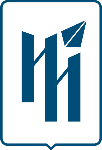 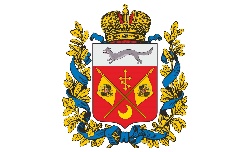 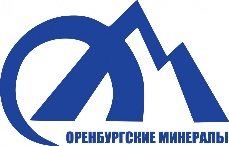 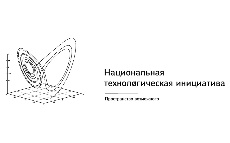 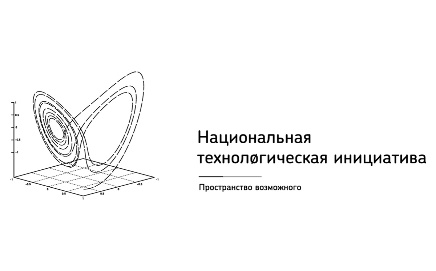 Объявление о КонкурсеОргкомитет открытого конкурса научно-технологических проектов и стартапов объявляет о начале приема заявок согласно тематическим направлениям:Кейс «Хризотиловая долина» *Сроки приема заявок: начало – 31 мая 2021 г., окончание – 28 июля 2021 г., дистанционный этап – 29 июля-4 августа 2021 года, финал конкурса –
14-15 августа 2021 года, г. Ясный, Оренбургская область.К участию допускаются (далее – участники Конкурса):а) обучающиеся, являющиеся гражданами Российской Федерации, осваивающие образовательные программы среднего общего или среднего профессионального образования (Трек 1);б) обучающиеся, осваивающие образовательные программы высшего или послевузовского образования (Треки 1-3);в) физические лица – изобретатели, рационализаторы и инноваторы – в возрасте до 35 лет (Треки 1-3);г) технологические команды (стартапы), состоящие из предпринимателей и ученых, без возрастных ограничений (Трек 2-3).Требования к уровню технологической готовности проекта**:Трек 1 – TRL1-TRL4;Трек 2 – TRL4-TRL6;Трек 3 – TRL6-TRL9.Предпочтение имеют проекты с более высокой степенью технологической готовности.Общий предполагаемый объем поддержки проектов-победителей и призеров Конкурса: грантовая поддержка – до 1 000 000 руб., инвестиционная поддержка – до 30 000 000 руб.Иные формы поддержки лучших проектов: вхождение инвестора в проект (индивидуальные условия), предоставление площадки для пилотирования (апробации) проекта с последующим выходом на выпуск продукции.Форма заявки, требования к её оформлению, прочая информация о Конкурсе размещены на официальном сайте Конкурса по ссылке – https://orennti.ru/regionalnyy-konkurs-nti/Заявки направлять в электронной форме на адрес orennti@mail.ru, приложив информацию о своем проекте (текстовое описание и презентацию проекта). Заявки не возвращаются и не рецензируются.Соучредитель(и) Конкурса: акционерное общество Киембаевский горно-обогатительный комбинат «Оренбургские минералы».Демонстрационные дни – 01 июля 2021 года, г.Ясный, Оренбургская область (возможно онлайн и очное участие).Оргкомитет Конкурса оставляет за собой право не рассматривать заявки, несоответствующие требованиям к оформлению, а также поданные после установленного срока.Официальный информационный ресурс Конкурса «Оренбургские инновации»: https://orennti.ru/.__________________________________________________________________* по технологическим запросам АО «Киембаевский горно-обогатительный комбинат «Оренбургские минералы» – см. в разделах «Минерал» и «Продукция» на сайте https://orenmin.ru/** Уровни технологической технологий проекта:TRL 1. Идея, описание технологии: принципы, потребности, требования, свойства, поведение (НИР).TRL 2. Сравнение альтернатив, выбор технологической концепции, принципиальное решение: периметр технологии, интерфейс, критические элементы (НИР).TRL 3. Определение концепции. Проверка осуществимости и преимуществ, расчетное обоснование эффективности технологии, оценка рисков (НИР).TRL 4. Техническая реализуемость, экспериментальная проверка индивидуальных компонентов в лабораторных условиях, предварительная интеграция общей модели (НИР).TRL 5. Лабораторный прототип, имитационные испытания в условиях, близких к реальным (НИОКР).TRL 6. Демонстрационная версия (первый прототип, похожий на итоговые ожидания). Испытание в моделируемых условиях эксплуатации, отработка возможных эффектов масштабирования при производстве (НИОКР).TRL 7. Разработка и опытные испытания реального действующего прототипа (ОКР).TRL 8. Разработка финального доработанного прототипа. Заводские испытания натурального образца (ОКР).TRL 9. Эксплуатационные испытания натурального образца, работа в реальных условиях, всесторонняя проверка готовности к постановке на производство (ОКР).Трек и тематическое направление №Содержание тематического направления КонкурсаТрек 1, направление «Технет» + большие данныеТ1.1 Автоматизированная система диспетчеризации открытых горных работ Киембаевского месторожденияТрек 2, направление «Технет» +новые материалыТ2.1. Переработка техногенных отходов, включая отходы обогащения хризолит содержащей руды и вскрышные породыТрек 2, направление «Технет» + открытый запросТ2.2. Цифровизация в управлении горнодобывающим предприятием (открытый запрос)Трек 2, направление «Технет» + новые материалыТ2.3. Технология упрочнения износостойких поверхностей в машинах и механизмах горнодобывающего производстваТрек 3«Технет» + цифровые решенияТ3.1. Автоматизация системы диагностики и технического обслуживания оборудования